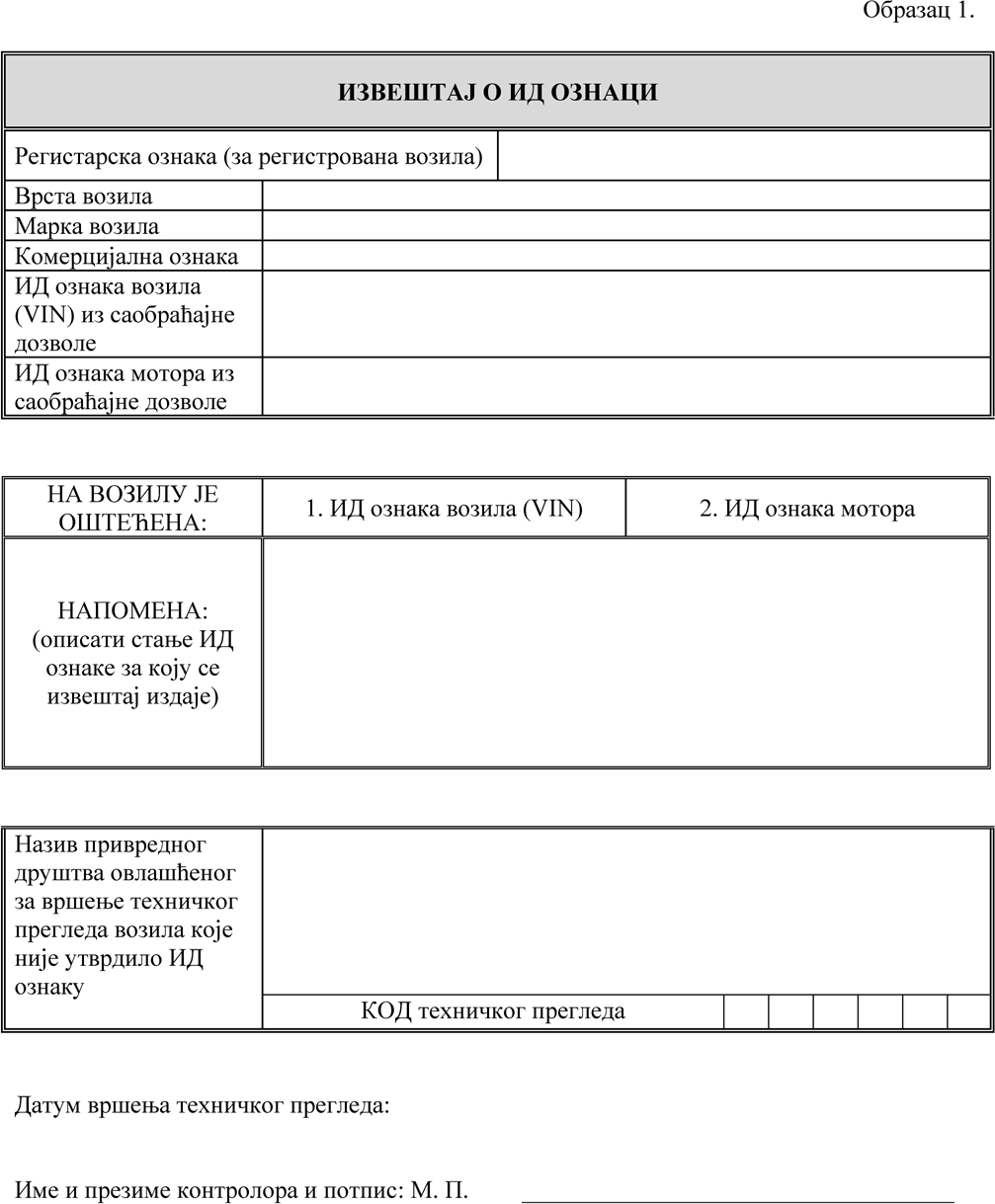 Образац 2Напомена:Уз захтев за утврђивање потребно је доставити:– Доказ о уплати прописане накнаде за форензички преглед ИД Ознаке/а– Извештај о ИД ознаци/извештај о испитивању возила– Одговарајући доказ о пореклу и власништву возила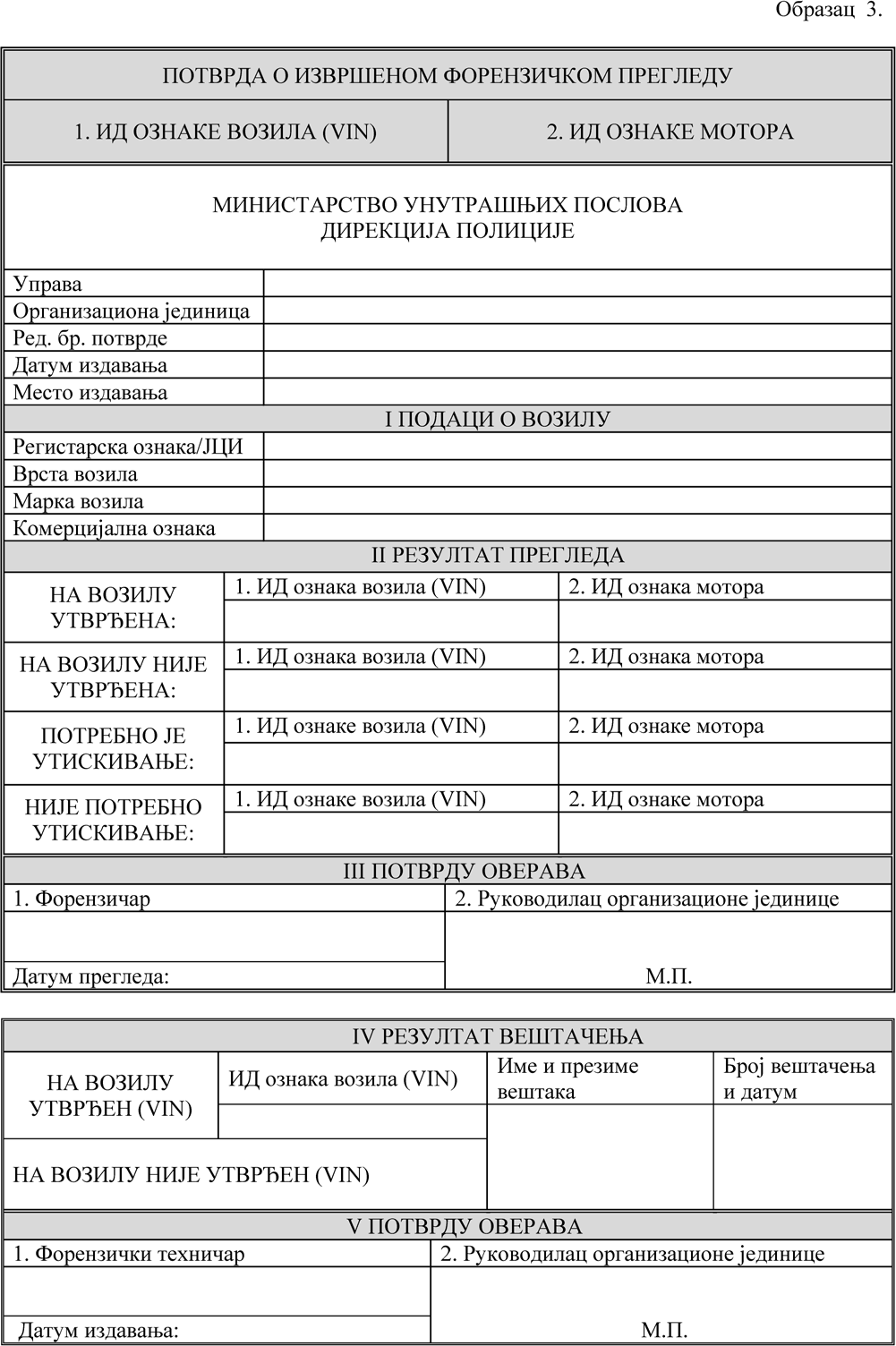 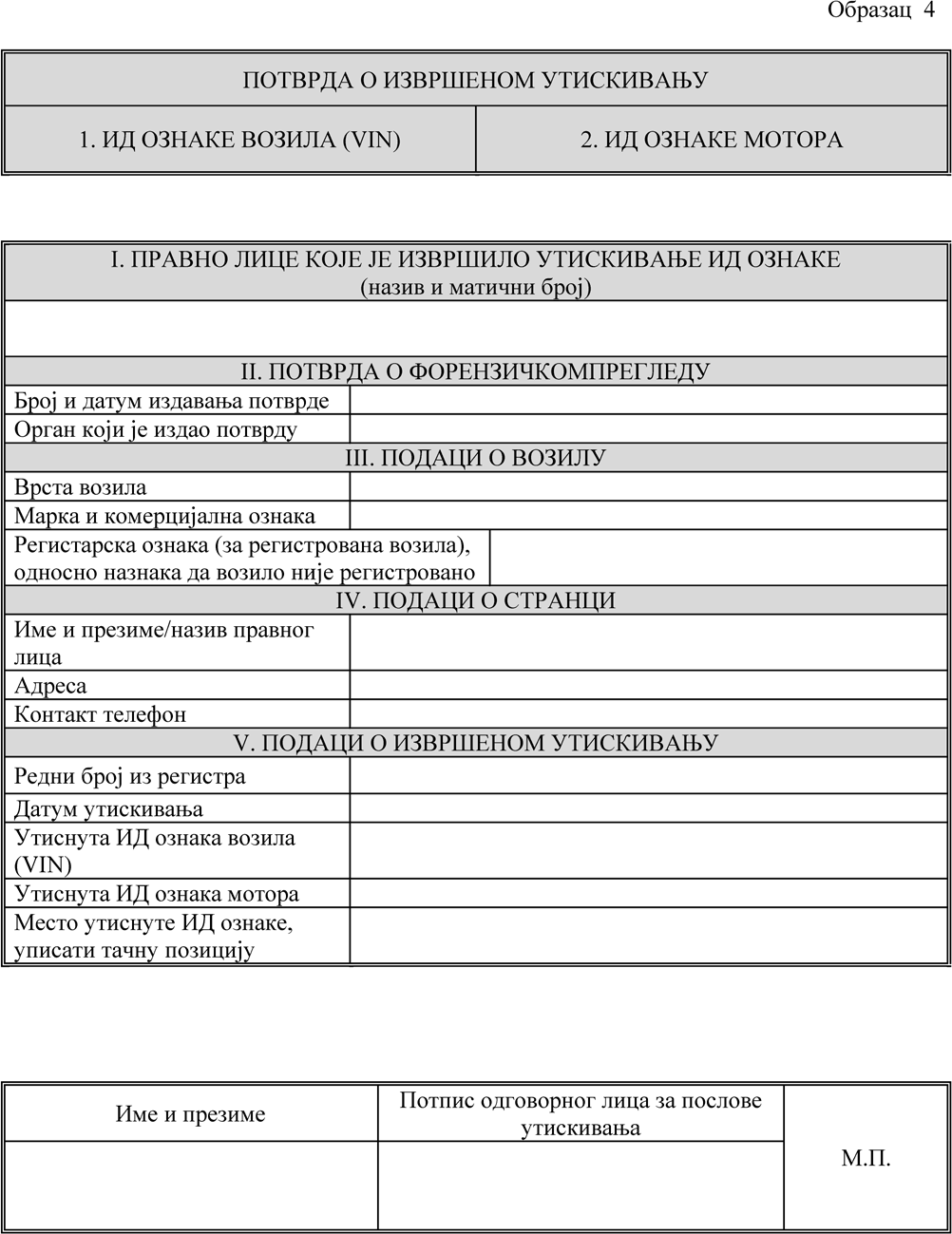 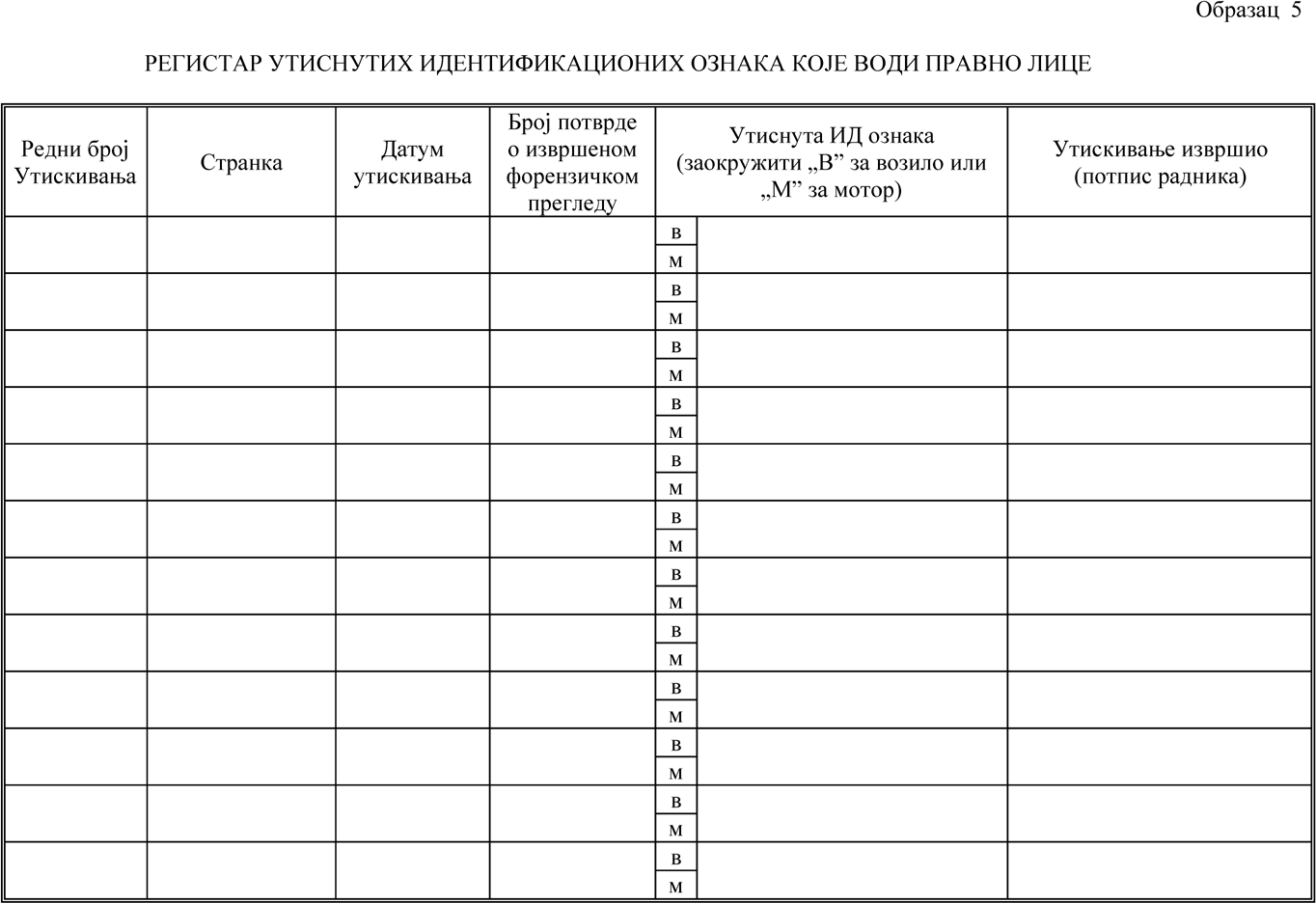 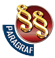 ПРАВИЛНИКО УТИСКИВАЊУ ИДЕНТИФИКАЦИОНИХ ОЗНАКА("Сл. гласник РС", бр. 11/2020 и 5/2021)ЗАХТЕВ ЗА УТВРЂИВАЊЕЗАХТЕВ ЗА УТВРЂИВАЊЕ1. ИД ОЗНАКЕ ВОЗИЛА (VIN)2. ИД ОЗНАКЕ МОТОРАМИНИСТАРСТВО УНУТРАШЊИХ ПОСЛОВАДИРЕКЦИЈА ПОЛИЦИЈЕМИНИСТАРСТВО УНУТРАШЊИХ ПОСЛОВАДИРЕКЦИЈА ПОЛИЦИЈЕУправаОрганизациона јединицаI ПОДАЦИ О ВЛАСНИКУ ВОЗИЛАI ПОДАЦИ О ВЛАСНИКУ ВОЗИЛАИме и презиме/назив правног лицаБр. л.к./матич. бр. пр. лицаII ПОДАЦИ О ПОДНОСИОЦУ ЗАХТЕВАII ПОДАЦИ О ПОДНОСИОЦУ ЗАХТЕВАПодносилац захтева:(Име и презиме, бр. л.к.)Адреса и контакт подаци:(контакт телефон, е-маил)III ПОДАЦИ О ВОЗИЛУIII ПОДАЦИ О ВОЗИЛУРегистарска ознака/Јединствена царинска исправа/бр. уверењаДоказ о пореклу, власништву возила и упису у јединствени регистар возила (заокружити документ који се прилаже):1. очитана саобраћајна дозвола2. уверење из службене евиденције возила3. јединствена царинска исправа (ЈЦИ)4. друго (навести)Марка возилаКомерцијална ознакаНапомена:Напомена:Место и датум подношења захтева ____________________________________Подносилац захтева _________________________________________________(име презиме) (потпис)Место и датум подношења захтева ____________________________________Подносилац захтева _________________________________________________(име презиме) (потпис)